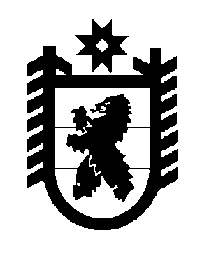 Российская Федерация Республика Карелия    ПРАВИТЕЛЬСТВО РЕСПУБЛИКИ КАРЕЛИЯРАСПОРЯЖЕНИЕ                                от  23 декабря 2014 года № 795р-Пг. Петрозаводск Внести в состав рабочей группы по организации работы по учету и содействию  в трудоустройстве прибывших в Республику Карелия граждан Украины, вынужденно покинувших территорию Украины (далее – рабочая группа), образованной распоряжением Правительства Республики Карелия  от 29 июля 2014 года № 466р-П, следующие изменения:1) включить в состав рабочей группы следующих лиц:Анненков М.В. – первый заместитель Министра труда и занятости Республики Карелия, заместитель руководителя рабочей группы;Журавлева Н.Л. – начальник отдела Министерства труда и занятости Республики Карелия;Прудникова Н.Р. – начальник отдела Министерства труда и занятости Республики Карелия, секретарь рабочей группы;Куракова О.В. – начальник отдела Министерства здравоохранения и социального развития Республики Карелия;2) указать новую должность Улич В.В.  – заместитель Главы Республики Карелия по социальным вопросам, руководитель рабочей группы;     3) исключить из состава рабочей группы Карапетова Г.Л., 
Кузнецова В.Н., Матвеенко С.И., Петинова М.В., Трусову Н.Ю.           ГлаваРеспублики  Карелия                                                             А.П. Худилайнен